I. THÔNG TIN CỦA CÁC TÁC GIẢ BÀI BÁOTác giả gửi bài cung cấp đầy đủ thông tin của các Tác giả bài báo. Để biết thêm thông tin, vui lòng xem Thông báo bản quyền, Cam kết bảo mật và Chính sách tạp chí tại trang web: http://stce.nuce.edu.vn/index.php/vnTên bản thảo bài báo: - Bằng tiếng Việt: Tạp chí KHCN Xây dựng …- Bằng tiếng Anh: STCE Journal …Thông tin của các Tác giả: (Tác giả đại diện được phân biệt bằng dấu * đặt ở cuối tên)Để biết thêm thông tin về Quyền tác giả bài báo, Thứ tự tên các Tác giả, Tác giả đại diện, vui lòng xem Chính sách của tạp chí tại trang web: http://stce.nuce.edu.vn/index.php/vn Tên của Tác giả là người Việt Nam được viết theo thứ tự “họ và tên” như sau: Ví dụ: Đinh Văn Thuật*, Nguyễn Hương Thảo, Phan Thanh HuyềnII. ĐỀ XUẤT NGƯỜI PHẢN BIỆNYêu cầu đề xuất ít nhất 03 Người phản biện. Khuyến khích đề xuất Người phản biện đang làm việc tại các trường đại học ở nước ngoài hoặc ngoài cơ quan của các Tác giả.Về yêu cầu đối với tiêu chí của Người phản biện, vui lòng xem Chính sách của tạp chí tại trang web: http://stce.nuce.edu.vn/index.php/vn  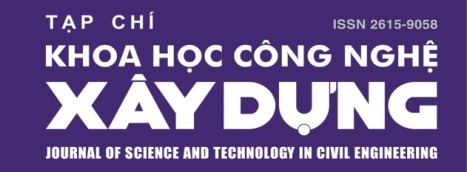 Tạp chí KHCN Xây dựng - ĐHXD; ISSN 2615-9058E-mail: stce@nuce.edu.vn ;  Điện thoại: 024 3215 1343Gửi bài trực tuyến: http://stce.nuce.edu.vn/index.php/vnTTHọ và tên của các tác giảHọc hàm, học vị, chức vụTên cơ quan, địa chỉ(bộ môn, khoa, trường)E-mailĐiện thoạiTác giả đại diện, Tác giả chính:Tác giả đại diện, Tác giả chính:Tác giả đại diện, Tác giả chính:Tác giả đại diện, Tác giả chính:Tác giả đại diện, Tác giả chính:Tác giả đại diện, Tác giả chính:1Đinh Văn ThuậtPGS.TS;Trưởng Văn phòng;Thường trực Ban biên tậpVăn phòng Tạp chí KHCN Xây dựng, Trường Đại học Xây dựng; Phòng 322, Nhà A1, Số 55 đường Giải Phóng, quận Hai Bà Trưng, Hà Nộistce@nuce.edu.vn ;thuatdv@nuce.edu.vn024 3215 1343 (VP); 0904 570 215 (DĐ)Các đồng Tác giả: Các đồng Tác giả: Các đồng Tác giả: Các đồng Tác giả: Các đồng Tác giả: Các đồng Tác giả: 2Nguyễn Hương ThảoThS.;Thư ký Văn phòngVăn phòng Tạp chí KHCN Xây dựng, Trường Đại học Xây dựngstce@nuce.edu.vn024 3215 1343 (VP)3Phan Thanh HuyềnBA.;Thư ký Văn phòngVăn phòng Tạp chí KHCN Xây dựng, Trường Đại học Xây dựngstce@nuce.edu.vn024 3215 1343 (VP)4TTHọ và tên của Người phản biệnHọc hàm, học vị, chức vụTên cơ quan, địa chỉ(bộ môn, khoa, trường)E-mailĐiện thoại123456